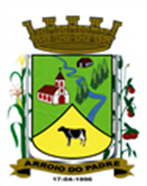 ESTADO DO RIO GRANDE DO SULMUNICÍPIO DE ARROIO DO PADREGABINETE DO PREFEITOA			Mensagem 107/2021Câmara Municipal de VereadoresSenhor PresidenteSenhores Vereadores	Quando lhes encaminho mais um projeto de lei manifesto-lhes os meus cumprimentos e passo expor o que segue.	Está sendo proposto a aquisição de diversos equipamentos para uso nas escolas municipais como condicionadores de ar e equipamentos de informática com recurso do Fundeb. Aliás, os recursos provenientes do Fundeb indicados serão provenientes do excesso de arrecadação verificado no exercício de 2021.	Diante de um levantamento ou reestimativa do ingresso no município de recursos vinculados ao Fundeb, conforme apurado a este momento, ter-se-á a arrecadação de um significativo valor desta Fonte de Recursos, o que leva o Poder Executivo pedir a abertura do Crédito conforme proposto.	Em anexo planilha comprovando o excesso de arrecadação.	Nada mais a acrescentar para o momento, peço ao presente projeto de lei tramitação em regime de urgência.Atenciosamente.Arroio do Padre, 26 de agosto de 2021_____________________Rui Carlos PeterPrefeito MunicipalAo Sr.Deoclécio Vinston LermPresidente da Câmara Municipal de VereadoresArroio do Padre/RSESTADO DO RIO GRANDE DO SULMUNICÍPIO DE ARROIO DO PADREGABINETE DO PREFEITOPROJETO DE LEI Nº 107, DE 26 DE AGOSTO DE 2021.Autoriza o Município de Arroio do Padre a realizar abertura de Crédito Adicional Suplementar no Orçamento Municipal de 2021.Art. 1° Fica autorizado o Município de Arroio do Padre, Poder Executivo, a realizar abertura de Crédito Adicional Suplementar no Orçamento do Município para o exercício de 2021, nos seguintes programas de trabalho e respectivas categorias econômicas e conforme as quantias indicadas:04 – Secretaria de Educação, Cultura, Esporte e Turismo02 – Manutenção das Atividades da Educação Infantil12 – Educação365 – Educação Infantil0402 – Manutenção e Desenvolvimento da Educação Infantil1.408 – Aquisição de Equipamentos e Material Permanente4.4.90.52.00.00.00 – Equipamentos e Material Permanente. R$ 30.000,00 (trinta mil reais)Fonte de Recurso: 0036 - Fundeb04 – Secretaria de Educação, Cultura, Esporte e Turismo03 – Manutenção das Atividades do Ensino Fundamental12 – Educação 361 – Ensino Fundamental0403 – Manutenção e Desenvolvimento do Ensino Fundamental2.413 – Manutenção das Escolas Municipais4.4.90.52.00.00.00 – Equipamentos e Material Permanente. R$ 120.000,00 (cento e vinte mil reais)Fonte de Recurso: 0036 - Fundeb Valor total do Crédito Adicional Suplementar: R$ 150.000,00 (cento e cinquenta mil reais)Art. 2° Servirão de cobertura para o Crédito Adicional Suplementar de que trata o art. 1° desta Lei, recursos financeiros provenientes do excesso de arrecadação verificado no exercício de 2021 na Fonte de Recurso: 0031 - Fundeb, no valor de R$ 150.000,00 (cento e cinquenta mil reais).Art. 3° Esta Lei entra em vigor na data de sua publicação.      Arroio do Padre, 26 de agosto de 2021.Visto técnico:Loutar PriebSecretário de Administração, Planejamento, Finanças, Gestão e Tributos.                                     Rui Carlos PeterPrefeito Municipal